借地権申告書平成　　年　　月　　日　七ヶ浜町長　殿次表の土地の　　　　　　　　　　平方メートルについて下記の内容の借地権を有することを申告します。記備　考１　借地権の目的である権利が土地所有権以外の権利である場合は、「土地所有者」を「借地権の目的である権利所有者」と書き換えて使用してください。２　土地所有者が連署せず、借地権を証する書面を添えて申告する場合は、「土地所有者」欄は記載しないでください。３　借地権者又は土地所有者が法人である場合は、「住所」「氏名」欄には法人の主たる事務所の所在地及び名称を記載し、「生年月日」「性別」欄は記載しないでください。４　定期借地権の場合は、「摘要」欄に借地期間を記載してください。５　借地権者、土地所有者とも、実印を押印し、印鑑証明書を添付してください。　　※見取図（方位を記載）見　取　図（権利部分の見取図についての注意）１　借地権が１筆の全部のときは、見取図は必要ありません。２　借地権が１筆の土地の一部であるときは、その借地権の目的となっている部分の位置を明らかにするために、見取図に次の事項を記載してください。　（１）借地権の目的となっている土地の１筆全部と、これに接する道路、水路等　（２）借地権の目的となっている部分の周囲の長さと筆界からの距離　（３）借地権の目的となっている部分に建物、工作物等があるときは、その位置及び形状　（４）方位（記載例）３　借地権が２筆以上の土地にまたがるときは、各筆ごとに借地権の目的となっている部分の周囲の長さと筆界からの距離を記載してください。借地権者住　　所借地権者生年月日年　　月　　日性別職業借地権者氏　　名　　　　　　　　　　　　　　　　　　　　印　　　　　　　　　　　　　　　　　　　　印　　　　　　　　　　　　　　　　　　　　印　　　　　　　　　　　　　　　　　　　　印　　　　　　　　　　　　　　　　　　　　印土地所有者住　　所土地所有者生年月日年　　月　　日性別職業土地所有者氏　　名　　　　　　　　　　　　　　　　　　　　印　　　　　　　　　　　　　　　　　　　　印　　　　　　　　　　　　　　　　　　　　印　　　　　　　　　　　　　　　　　　　　印　　　　　　　　　　　　　　　　　　　　印平成　　年　　月　　日　土地登記簿記載事項平成　　年　　月　　日　土地登記簿記載事項平成　　年　　月　　日　土地登記簿記載事項平成　　年　　月　　日　土地登記簿記載事項平成　　年　　月　　日　土地登記簿記載事項平成　　年　　月　　日　土地登記簿記載事項平成　　年　　月　　日　土地登記簿記載事項平成　　年　　月　　日　土地登記簿記載事項大字字地番地目地積地積摘要所有者の住所及び氏名㎡地番地　積(㎡)契約年月日摘　　要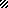 